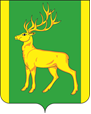 РОССИЙСКАЯ  ФЕДЕРАЦИЯИРКУТСКАЯ  ОБЛАСТЬАДМИНИСТРАЦИЯ МУНИЦИПАЛЬНОГО ОБРАЗОВАНИЯКУЙТУНСКИЙ РАЙОНП О С Т А Н О В Л Е Н И Е«07» февраля 2020 г.                                 р.п. Куйтун                               № 116-пО проведении  конкурса на лучшее генеалогическое древо своей семьи «Корни рода моего» среди семей Куйтунского районаВ целях привлечения интереса к составлению родословных, изучения истории семьи путём создания и презентации генеалогического древа, сохранения и развития семейных традиций у граждан района,  совершенствования деятельности муниципального архива, в соответсвии со ст. 15 федерального закона от 06.10.2003 года № 131-ФЗ «Об общих принципах организации местного самоуправления в Российской Федерации»,  в целях исполнения пункта 28 Плана мероприятий по реализации Концепции содействия развития добровольчества (волонтёрства) в Российской Федерации до 2025 года утверждённого распоряжением Правительства Российской Федерации от 27.12.2018 г. № 2950-р, организационных мероприятий приуроченных к 100-летнему юбилею  архивной службы Иркутской области, руководствуясь ст. 37, 46 Устава муниципального образования Куйтунский район, администрация муниципального образования Куйтунский районП О С Т А Н О В Л Я Е Т:1. Провести с 17 февраля по 20 мая 2020 года конкурс на лучшее генеалогическое древо «Корни рода моего» среди семей Куйтунского района.2. Утвердить Положение о районном конкурсе на лучшее генеалогическое древо своей семьи «Корни рода моего». (Приложение 1).         3. Утвердить заявку на участие в районном конкурсе «Корни рода моего». (Приложение 2).4. Утвердить   состав комиссии по подведению итогов районного конкурса на лучшее генеалогическое древо своей семьи «Корни рода моего» среди семей Куйтунского района.  (Приложение3).5. Начальнику организационного отдела управления по правовым вопросам, работе с архивом и кадрами администрации муниципального образования Куйтунский район Рябиковой Т.А.- опубликовать настоящее постановление в газете «Отчий край», разместить постановление на официальном сайте муниципального образования Куйтунский район в сети «Интернет».6. Контроль за исполнением настоящего постановления возложить на начальника управления по правовым вопросам, работе с архивом и кадрами администрации муниципального образования Куйтунский район Головизину В.А. Мэр муниципального образованияКуйтунский район                                                                                                         А.П. Мари           Приложение 1                                            к постановлению администрации                                      муниципального образования                   Куйтунский район                                                                        от «______»_______2020г. №________Положение о районном  конкурсе на лучшее генеалогическое древо своей семьи
«Корни рода моего»1. Общие положения1.1. Настоящее положение определяет цели, задачи, порядок организации, сроки проведения, критерии оценки участников районного конкурса на лучшее генеалогическое древо «Корни рода моего» (далее – Конкурс).1.2. Конкурс проводится в преддверии Международного Дня семьи 15 мая 2020 года.       - в целях исполнения утверждённого плана мероприятий по популяризации архивного волонтёрства и привлечению добровольцев к помощи в восстановлении истории семьи на 2020 год.1.3. Учредитель Конкурса: Администрация муниципального образования Куйтунский район.1.4. Организатор Конкурса – Архивный отдел управления по правовым вопросам, работе с архивом и кадрами администрации муниципального образования  Куйтунский район  при участии  Муниципального казенного учреждения культуры «Куйтунская межпоселенческая районная библиотека» .   1.5. Архивный отдел управления по правовым вопросам, работе с архивом и кадрами администрации муниципального образования Куйтунский район - объявляет, информирует проведения конкурса.МКУК «Куйтунская межпоселенческая районная библиотека» - информирует, принимает заявки и конкурсные работы, предоставляет помещение для проведения заключительного подведения итогов.1.6. Ознакомиться с Положением о Конкурсе и получать информацию о прохождении конкурса можно на сайте Учредителя http://kuitun.irkobl.ru/, на сайте Организатора  www.kuytunlib.ru.2. Цель и задачи Конкурса2.1. Цель Конкурса – привлечение интереса к составлению родословных, изучение истории семьи путём создания и презентации генеалогического древа.2.2. Задачи конкурса: - Сохранение и развитие семейных традиций у граждан России. - Мотивирование родителей и детей к изучению истории семьи, причастности истории семьи и рода к истории страны, малой Родины. - Формирование ответственного отношения к сбору и сохранению знаний о своей семье, близких и дальних родственниках.3. Организация и проведение Конкурса3.1. Конкурс проводится  с 17 февраля по 20 мая 2020 года. 3.2. Участники Конкурса – семьи Куйтунского района.3.3 Номинации Конкурса: - «Творческая семья» (самое оригинальное оформление семейного древа); -  «Семейная летопись» (содержит наиболее полное описание своей родословной, родословного древа); -  «Наша династия» (демонстрируется преемственность семейных традиций и увлечений через поколения); -  «Моя семья в истории Родины» (сведения о родословной освещаются через призму истории малой Родины, истории России).3.4. Работы предоставляются в отдел краеведения и библиографии муниципального казённого учреждения культуры «Куйтунская межпоселенческая районная библиотека», расположенный по адресу: р.п. Куйтун Иркутской области, ул. Карла Маркса,19, телефон – 8(395-36) 5-24-91, электронная почта – krb2007_65@mail.ru, вебсайт: www.kuytunlib.ru.3.5. Работы, не соответствующие требованиям, предусмотренным настоящим Положением или поступившие к Организатору  позднее 1 мая 2020 года, не рассматриваются.4. Требования к конкурсным работам4.1. Одна семья может предоставить на Конкурс только одну работу. Формат оформления генеалогического древа определяется самими участниками: плакат, альбом, панно, объемная композиция и т.д.4.2. Требования к конкурсным работам: - соответствие теме номинации конкурса (работа отражает историю семьи, содержит информацию о нынешних и прежде живущих членах семьи, представляет собой условное «древо»); - удобство для презентации (работу можно не только рассмотреть вблизи, но и предъявить аудитории; к примеру, для плаката лучше выбрать формат А3 или больше); - конкурсные работы номинаций: «Семейная летопись», «Наша династия», «Моя семья в истории Родины» должны иметь текстовое сопровождение;4.3. Презентация конкурсной работы проводится членами семьи-участника в устной форме и может представлять собой краткий рассказ (при желании – стихи, инсценировка и т.д.) о составе семьи, истории семьи, деятельности членов семьи, интересные сведения и воспоминания. Рассказ сопровождается демонстрацией готового генеалогического древа и при необходимости, дополнительных материалов.5. Состав жюри и критерии оценки5.1. Организатором Конкурса формируется состав жюри (приложение 2), в которое могут входить представители творческих профессий и главы общественных семейных организаций, преподаватели.5.2. Жюри рассматривает и оценивает присланные работы, выбирает лучшие для участия во втором этапе. Участники второго этапа Конкурса готовят презентации своих работ.5.3. Работы оцениваются по 10-бальной системе по каждому критерию оценки: - содержательность (количество и качество собранной информации о членах семьи фотографии, архивные документы, медиафайлы документов, писем, семейных преданий и т.д и т.п.); - оригинальность (применение необычных, творческих идей в оформлении); - глубина знаний о происхождении и корнях своей семьи;           - художественные достоинства работы (литературный язык, образность изложения, изобразительное мастерство и т.д.).6. Порядок подведения  итогов6.1. Подведение итогов Конкурса состоится 20 мая в рамках традиционного семейного праздника, посвященного Международному дню семьи, в   МКУК «Куйтунская межпоселенческая районная библиотека».6.2. Победители в каждой номинации награждаются дипломами.6.3. Каждой семье-участнику Конкурса будет вручен сертификат участника Конкурса.6.4. Конкурсные  текстовые  работы не возвращаются, хранятся в краеведческом фонде МКУК «КМРБ».                                                                                 Приложение 2                                                               к постановлению администрации                                                        муниципального образования                                     Куйтунский район                                                                                 от «______»_______2020г. №________Заявка на участие в районном конкурсе «Корни рода моего»    В номинации __________________________________________________________________Фамилия семьи участника_______________________________________________________Имена членов семьи, которые участвуют в создании работы, их роли в семье__________________________________________________________________________________________________________________Контактный телефон, электронная почта_________________________________________Учреждение, от которого заявлена семья-участник (курирующая вашу работу школа, библиотека)____________________(поля не заполняются, если участвуете самостоятельно)Контактные данные представителя учреждения: ФИО, должность, телефон____________________________________________________________Дополнительные сведения (при необходимости- название работы, технические особенности, как и когда будет передана в библиотеку)______________________________________________________________________                                                                                 Приложение 3                                                                   к постановлению администрации                                                                   муниципального образования                                                                   Куйтунский район	                                                       от «______»_______2020г. №________Составкомиссии по подведению итогов районного конкурса на лучшее генеалогическое древо своей семьи  «Корни рода моего» среди семей Куйтунского районаПредседатель комиссии:	Якубчик Алёна Олеговна                       Члены комиссии:Шевелёва Оксана Павловна                            Хужеева Елена Васильевна	Чуйкина Ирина Владимировна	Шаура Татьяна Дмитриевна	Дубынина Татьяна Михайловна	Воронова Валентина НиколаевнаПредседатель Думы муниципальногообразования Куйтунский районДиректор муниципального казённогоучреждения дополнительного образования «Межпоселенческая детская школа искусствНачальник архивного отдела управления по правовым вопросам, работе с архивом и кадрами администрации муниципального образования Куйтунский районНачальник отдела спорта, молодёжной политики и туризма администрации муниципального образования Куйтунский районДиректор муниципального казённого учреждения культуры «Куйтунская межпоселенческая районная библиотека»Заведующая отделом краеведения и библиографии муниципального казённого учреждения культуры «Куйтунская межпоселенческая районная библиотека»Начальник отдела по Куйтунскому району службы ЗАГС Иркутской области